ZARZĄDZENIE Nr         /VIII/20PREZYDENTA MIASTA ŁODZIz dnia                                     2020 r.w sprawie przeznaczenia do sprzedaży, w drodze przetargu, nieruchomości położonych w Łodzi przy ul. Wólczańskiej 233 i Wólczańskiej bez numeru oraz ogłoszenia ich  wykazu.Na podstawie art. 30 ust. 1 i 2 pkt 3 ustawy z dnia 8 marca 1990 r. o samorządzie gminnym (Dz. U. z 2020 r. poz. 713), art. 13 ust. 1, art. 35 ust. 1 i 2, art. 37 ust. 1 ustawy 
z dnia 21 sierpnia 1997 r. o gospodarce nieruchomościami (Dz. U. z 2020 r. poz. 65, 284, 471 i 782) i uchwały Nr XXV/854/20 Rady Miejskiej w Łodzi z dnia 13 maja 2020 r. w sprawie wyrażenia zgody na sprzedaż w drodze przetargu nieruchomości położonych w Łodzi przy 
ul. Wólczańskiej 233 i Wólczańskiej bez numeruzarządzam, co następuje:§ 1. Przeznaczam do sprzedaży, w drodze przetargu, nieruchomości stanowiące własność Miasta Łodzi, położone w Łodzi przy ul. Wólczańskiej 233 i Wólczańskiej bez numeru, opisane w wykazie stanowiącym załącznik do niniejszego zarządzenia.§ 2. Wykaz, o którym mowa w § 1, postanawiam podać do publicznej wiadomości poprzez:1) wywieszenie przez okres 21 dni na tablicy ogłoszeń w siedzibie Urzędu Miasta Łodzi przy ul. Piotrkowskiej 104 oraz zamieszczenie na stronach internetowych Urzędu Miasta Łodzi;2) ogłoszenie w prasie lokalnej informacji o zamieszczeniu wykazu.§ 3. Wykonanie zarządzenia powierzam Dyrektorowi Wydziału Zbywania i Nabywania Nieruchomości w Departamencie Gospodarowania Majątkiem Urzędu Miasta Łodzi.§ 4. Zarządzenie wchodzi w życie z dniem wydania.PREZYDENT MIASTAHanna ZDANOWSKAZałącznikdo zarządzenia Nr           /VIII/20Prezydenta Miasta Łodziz dnia                                2020 r.Wykaz nieruchomości stanowiących własność Miasta Łodzi, przeznaczonych do sprzedaży w drodze przetargu.Wykaz powyższy publikuje się przez okres 21 dni, tj. od dnia                                                2020 r. do dnia                                                          2020 r.Osoby, którym przysługuje pierwszeństwo w nabyciu nieruchomości, zgodnie z art. 34 ust. 1 pkt 1 i 2 ustawy z dnia 21 sierpnia 1997 r. o gospodarce nieruchomościami (Dz. U. z 2020 r. poz. 65, 284, 471 i 782) mogą złożyć wniosek w tym zakresie do Wydziału Zbywania i Nabywania Nieruchomości w Departamencie Gospodarowania Majątkiem Urzędu Miasta Łodzi, 
w terminie 6 tygodni od dnia wywieszenia niniejszego wykazu. Wniosek należy złożyć w Łódzkim Centrum Kontaktu z Mieszkańcami, ul. Piotrkowska 110 (wejście od strony pasażu Schillera).UzasadnienieNieruchomości położone w Łodzi przy ul. Wólczańskiej 233 i Wólczańskiej bez numeru, oznaczone w obrębie G-2 jako działki nr 22 i 21/1 o łącznej powierzchni , dla których prowadzone są księgi wieczyste nr LD1M/00099932/6 i LD1M/00315720/8, stanowią własność Miasta Łodzi.Rada Miejska w Łodzi uchwałą Nr XXV/854/20 z dnia 13 maja 2020 r. wyraziła zgodę na sprzedaż w drodze przetargu nieruchomości położonych w Łodzi przy ul. Wólczańskiej 233 i Wólczańskiej bez numeru.Działka nr 22 zabudowana jest budynkiem mieszkalnym dwukondygnacyjnym, 
o powierzchni zabudowy  i powierzchni użytkowej , położonym w zachodniej części działki, który wpisany jest do gminnej ewidencji zabytków miasta Łodzi oraz budynkiem mieszkalnym jednokondygnacyjnym, o powierzchni zabudowy  
i powierzchni użytkowej , położonym w południowej części działki. Budynek oficyny został w zapisach planu miejscowego przypisany do kategorii II ochrony. Działka nr 22 jest ogrodzona. Działka nr 21/1 jest niezabudowana i nieogrodzona. Nieruchomości są zadrzewione i porośnięte trawą.Przedmiotowe nieruchomości objęte są uchwałą Nr XXXVII/972/16 Rady Miejskiej 
w Łodzi z dnia 16 listopada 2016 r. w sprawie uchwalenia miejscowego planu zagospodarowania przestrzennego dla części obszaru miasta Łodzi położonej w rejonie 
alei Politechniki oraz ulic: Walerego Wróblewskiego, Wólczańskiej i inż. Stefana Skrzywana (Dz. Urz. Woj. Łódzkiego poz. 5337). Zgodnie z miejscowym planem zagospodarowania przestrzennego przedmiotowe działki znajdują się w granicach obszaru oznaczonego symbolem 2.8.MW/U, dla których plan przewiduje:przeznaczenie podstawowe:tereny zabudowy mieszkaniowej wielorodzinnej;tereny zabudowy usługowej z wyłączeniem usług handlu o powierzchni sprzedaży powyżej , usług uciążliwych, stacji paliw oraz warsztatów samochodowych
i stacji obsługi samochodów- wraz z zagospodarowaniem i wyposażeniem w obiekty i urządzenia budowlane, które tworzą z tą zabudową całość funkcjonalno-użytkową;przeznaczenie uzupełniające: parkingi kubaturowe podziemne i nadziemne;drogi wewnętrzne;sieci i urządzenia infrastruktury technicznej.Sprzedaż przedmiotowych nieruchomości została pozytywnie zaopiniowana m. in. przez Miejską Pracownię Urbanistyczną w Łodzi,  Zarząd Dróg i Transportu, Zarząd Inwestycji Miejskich, Biuro ds. Rewitalizacji w Departamencie Rewitalizacji i Sportu Urzędu Miasta Łodzi oraz Wojewódzki Urząd Ochrony Zabytków w Łodzi.Zarząd Zieleni Miejskiej pozytywnie zaopiniował możliwość zbycia powyższych nieruchomości, pod warunkiem zachowania 4 drzew rosnących na działce nr 22: 3 robinii akacjowych o obwodach powyżej  (zachowanie największej z nich należy uzależnić od jej stanu zdrowotnego) oraz jesionu wyniosłego o obwodzie pnia , ze szczególną ochroną tego ostatniego.Obsługa komunikacyjna przedmiotowych nieruchomości zgodnie z opinią Zarządu Dróg i Transportu powinna odbywać się z drogi publicznej ul. Wólczańskiej poprzez istniejący zjazd na działkę nr 22 w obrębie G-2.Cena nieruchomości została określona na podstawie operatu szacunkowego, sporządzonego przez rzeczoznawcę majątkowego na kwotę 1 500 000 zł.Wobec powyższego Wydział Zbywania i Nabywania Nieruchomości 
w Departamencie Gospodarowania Majątkiem Urzędu Miasta Łodzi przedkłada projekt zarządzenia w sprawie przeznaczenia do sprzedaży, w drodze przetargu, nieruchomości położonych w Łodzi przy ul. Wólczańskiej 233 i Wólczańskiej bez numeru oraz ogłoszenia ich wykazu.Nieruchomości przeznaczone do zbycia w drodze przetargu 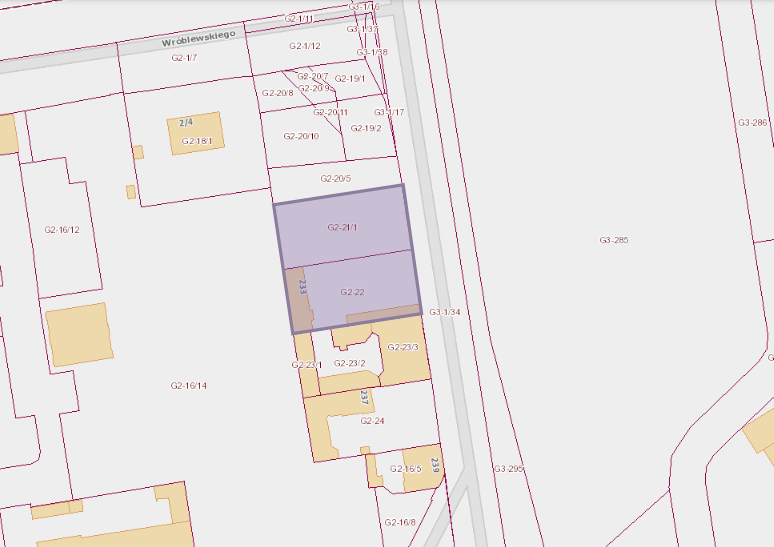 Lp.Oznaczenie nieruchomości według księgi wieczystej oraz ewidencji gruntówPowierzchnia nieruchomościOpis nieruchomościPrzeznaczenie nieruchomości  i sposóbich zagospodarowaniaCenanieruchomości1.2.Łódźul. Wólczańska 233obręb G-2działka nr 22księga wieczystaLD1M/00099932/6Łódźul. Wólczańska bez numeruobręb G-2działka nr 21/1księga wieczystaLD1M/00315720/8Łącznie:Działka nr 22 zabudowana jest budynkiem mieszkalnym dwukondygnacyjnym, 
o powierzchni zabudowy  
i powierzchni użytkowej , położonym w zachodniej części działki, który wpisany jest do gminnej ewidencji zabytków miasta Łodzi oraz budynkiem mieszkalnym jednokondygnacyjnym, 
o powierzchni zabudowy  
i powierzchni użytkowej , położonym w południowej części działki. Budynek oficyny został w zapisach planu miejscowego przypisany do kategorii 
II ochrony.Działka nr 22 jest ogrodzona. Działka nr 21/1 jest niezabudowana
 i nieogrodzona. Nieruchomości są zadrzewione.Na działkach zlokalizowane są:- linie kablowe nN oraz złącze kablowe nN,- przyłącze gazowe niskiego ciśnienia 
DN 63 PE,- przyłącza wodociągowe,- przyłącza kanalizacyjne,- podziemna infrastruktura telekomunikacyjna.Przedmiotowe nieruchomości położone są na terenie objętym uchwałą Nr XXXVII/972/16 Rady Miejskiej 
w Łodzi z dnia 16 listopada 2016 r. w sprawie uchwalenia miejscowego planu zagospodarowania przestrzennego dla części obszaru miasta Łodzi położonej w rejonie alei Politechniki oraz ulic: Walerego Wróblewskiego, Wólczańskiej i inż. Stefana Skrzywana(Dz. Urz. Woj. Łódzkiego poz. 5337). Zgodnie z miejscowym planem zagospodarowania przestrzennego przedmiotowe działki znajdują się 
w granicach obszaru oznaczonego symbolem 2.8.MW/U – tereny zabudowy mieszkaniowej wielorodzinnej 
i usługowej.Nieruchomości podlegające sprzedaży znajdują się 
w granicach obszaru zdegradowanego i obszaru rewitalizacji miasta Łodzi określonego uchwałą 
Nr XXV/589/16 Rady Miejskiej w Łodzi z dnia 
10 lutego 2016 r. w sprawie wyznaczenia obszaru zdegradowanego i obszaru rewitalizacji miasta Łodzi (Dz. Urz. Woj. Łódzkiego poz. 1197).1 500 000 złSprzedaż działki nr 22 będzie zwolniona z podatku VAT 
na podstawie art. 43 ust. 1 
pkt 10 ustawy z dnia 11 marca 2004 r. o podatku od towarów i usług (Dz. U. z 2020 r. 
poz. 106 i 568), a sprzedaż działki nr 21/1 będzie podlegała opodatkowaniu VAT zgodnie z obowiązującymi przepisami..